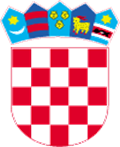   REPUBLIKA HRVATSKA                                                                                    VARAŽDINSKA ŽUPANIJA      OPĆINA CESTICA        Općinsko vijećeKLASA:810-01/20-01/9                                                                URBROJ:2186/03-02-20-1Cestica, 23.11.2020.Temeljem članka 17., stavka 1. Zakona o sustavu civilne zaštite („Narodne novine“, broj 82/15, 118/18, 31/20), članka 59. Pravilnika o nositeljima, sadržaju i postupcima izrade planskih dokumenata u civilnoj zaštiti te načinu informiranja javnosti u postupku njihovog donošenja („Narodne novine“, broj 49/17) te članka 30. Statuta Općine Cestica („Službeni vjesnik Varaždinske županije“, broj 17/18 i 11/20), Općinsko vijeće Općine Cestica na svojoj 20. sjednici, održanoj dana 23.11.2020. godine, donosiPLAN RAZVOJA sustava civilne  zaštite na području Općine Cestica za 2021. godinus trogodišnjim financijskim učincimaUVODCivilna zaštita je sustav organiziranja sudionika, operativnih snaga i građana za ostvarivanje zaštite i spašavanja ljudi, životinja, materijalnih i kulturnih dobara i okoliša u velikim nesrećama i katastrofama i otklanjanja posljedica terorizma i ratnih razaranja.Općina Cestica obavezna je organizirati poslove iz svog samoupravnog djelokruga koji se odnose na planiranje, razvoj, učinkovito funkcioniranje i financiranje sustava civilne zaštite.Člankom 17. stavak 1. Zakona o sustavu civilne zaštite („Narodne novine“, broj 82/15, 118/18, 31/20) definirano je da predstavničko tijelo na prijedlog izvršnog tijela jedinica lokalne i područne (regionalne) samouprave u postupku donošenja proračuna razmatra i usvaja godišnju Analizu stanja i godišnji Plan razvoja sustava civilne zaštite s financijskim učincima za trogodišnje razdoblje te Smjernice za organizaciju i razvoj sustava koje se razmatraju i usvajaju svake četiri godine.Temeljem Smjernica za organizaciju i razvoj sustava civilne zaštite Općine Cestica za razdoblje od 2020. do 2023. Godine („Službeni vjesnik Varaždinske županije“, broj 74/19), donosi se Plan razvoja sustava civilne zaštite na području Općine Cestica za 2021. godinu s trogodišnjim financijskim učincima.Mjere i aktivnosti u sustavu civilne zaštite na području Općine Cestica provode sljedeće operativne snage sustava civilne zaštite:Stožer civilne zaštite Općine Cestica, Vatrogasna zajednica Općine Cestica, Gradsko društvo Crvenog križa Varaždin,HGSS – Stanica Varaždin,Povjerenici civilne zaštite i njihovi zamjenici, Koordinatori na lokaciji,Pravne osobe u sustavu civilne zaštite,Udruge.PLANSKI DOKUMENTINastavno su navedeni planski dokumenti i odluke, koje je Općina Cestica obavezna izraditi u 2021. godini.Tablica 1. Popis planskih dokumenata i odluka za izradu u 2021. godiniVOĐENJE I AŽURIRANJE BAZE PODATAKA O PRIPADNICIMA, SPOSOBNOSTIMA I RESURSIMA OPERATIVNIH SNAGA SUSTAVA CIVILNE ZAŠTITEOpćina Cestica sukladno Pravilniku o vođenju evidencije pripadnika operativnih snaga sustava civilne zaštite („Narodne novine“, broj 75/16), osigurava uvjete za vođenje i ažuriranje baze podataka o pripadnicima, sposobnostima i resursima operativnih snaga sustava civilne zaštite.Evidencija se ustrojava i kontinuirano ažurira za:pravne osobe od interesa za sustav civilne zaštite,povjerenike i zamjenike povjerenika civilne zaštite,koordinatore na lokaciji,udruge.Općina Cestica dužna je podatke o vrstama i broju pripadnika operativnih snaga zaprimljene od strane operativnih snaga i podatke koje su u obvezi izraditi samostalno, dostaviti Varaždinskoj županiji.Nositelj i izrađivač: Općina CesticaRok dostave podataka: prema roku određenom od strane Varaždinske županijeKontakt podatke operativnih snaga sustava civilne zaštite Općine Cestica (adrese, fiksni i mobilni telefonski brojevi) u planskim dokumentima potrebno je kontinuirano ažurirati.OPERATIVNE SNAGE SUSTAVA CIVILNE ZAŠTITESTOŽER CIVILNE ZAŠTITEStožer civilne zaštite Općine Cestica osnovan je Odlukom općinskog načelnika o osnivanju i imenovanju Stožera civilne zaštite Općine Cestica („Službeni vjesnik Varaždinske županije“, broj 67/17).Stožer civilne zaštite Općine Cestica sastoji se od načelnika Stožera, zamjenika načelnika Stožera te 8 članova. Stožer civilne zaštite Općine Cestica potrebno je: upoznati s Planom djelovanja civilne zaštite Općine CesticaNositelj: Općina CesticaIzvršitelj: načelnik Stožera civilne zaštite i zamjenik načelnika Stožera civilne zaštiteRok:  lipanj 2021. godinePripremiti i održati vježbu operativnih snaga sustava civilne zaštiteNositelj: Općina CesticaIzvršitelj: Stožer civilne zaštite i operativne snage sustava civilne zaštite.Rok izvršenja: Prema Planu vježbi civilne zaštite za 2021. godinuZa članove Stožera civilne zaštite Općine Cestica koji još nisu osposobljeni sukladno Zakonu o sustavu  civilne zaštite („Narodne novine“, broj 82/15, 118/18, 31/20) potrebno je provesti osposobljavanje.Nositelj: MUP – Ravnateljstvo civilne zaštite Rok izvršenja: U roku od godinu dana od imenovanjaOPERATIVNE SNAGE VATROGASTVA VZO Cestica u 2021. godini planira provoditi sljedeće aktivnosti:Javna pokazna vježba kod DVD-a GradišćeVrijeme planiranih aktivnosti: svibanj 2021. godinaPredviđena sredstva: 5.000,00 kn13. provjera opreme i vozila na DraviVrijeme planiranih aktivnosti: listopad 2021. godinaPredviđena sredstva: 2.500,00 kn16. pokazna vježba na granici sa SlovenijomVrijeme planiranih aktivnosti: listopad 2021. godinaPredviđena sredstva: 4.000,00 knosposobljavanje operativnih članova za viša vatrogasna zvanja kao i za specijalnosti: strojar u vatrogastvu, prva medicinska pomoć u vatrogastvu, izolacijski aparati, radovi na vodi i zaštita od poplava, spašavanje u prometnim nesrećamaVrijeme planiranih aktivnosti: tijekom 2021. godinePredviđena sredstva: 10.000,00 knOprema koja nedostaje, a bila bi nužna u provođenju mjera zaštite i spašavanja: čamac za spašavanje s motorom i prikolicom,mobilna pumpa/sustav za ispumpavanje i dobavu vode velikog kapaciteta,mobilni agregat za struju velike snage,osobna oprema za spašavanje na vodi – 24 kompleta (visoke „ribičke“ čizme, kišne kabanice, prsluci za spašavanje, deke),trostruki ručni dozator za punjenje vreća,mobilni svjetlosni blok za rasvjetu.GRADSKO DRUŠTVO CRVENOG KRIŽA VARAŽDINGradsko društvo Crvenog križa Varaždin u 2021. godini planira provoditi sljedeće aktivnosti:sudjelovanje na javno pokaznim vježbama, vatrogasnim vježbama i internim vježbama za trening i pripremu, vježbama evakuacijeVrijeme planiranih aktivnosti: tijekom 2021. godine.edukacija iz PP članova žurnih službiedukacija zainteresiranog građanstva iz PPedukacija odgojno-obrazovnih djelatnika osnovnih i srednjih školaVrijeme planiranih aktivnosti: tijekom 2021. godinePredviđena sredstva: 6.000,00 knnabava opreme koja nedostaje, a bila bi nužna u provođenju akcija civilne zaštite: oprema za smještaj stanovništva u kojoj JLP(R)S sudjeluje u dijelu troškova nabave (šatori s pripadajućom opremom – grijači, rasvjeta, ležajevi, stolovi, stolci, posteljina, odjeća i obuća i dr.), isušivačiprostora, pumpe za vodu i dr. Vrijeme planiranih aktivnosti: tijekom 2021. godine.Predviđena sredstva: 34.000,00 knoprema za rad operativnih snaga (alati za postavljanje opreme, ručni i električni viličari za utovar i istovar sredstava, vozila za prijevoz ljudi i opreme)Vrijeme planiranih aktivnosti: tijekom 2021. godine.Predviđena sredstva: 20.000,00 knzaštitna i medicinska oprema potrebna za djelovanje operativnih snaga Općine Cestica u slučaju velikih nesreća i katastrofa, pandemija i dr. (maske, rukavice, zaštitna odjela, dezinfekcijska sredstva, medicinski kreveti, invalidska kolica, hodalice, štake, toaletni stolci i dr.)Vrijeme planiranih aktivnosti: tijekom 2021. godine.Predviđena sredstva: 10.000,00 knHRVATSKA GORSKA SLUŽBA SPAŠAVANJA – STANICA VARAŽDINHrvatska gorska služba spašavanja – Stanica Varaždin u cilju spremnosti za angažiranjem u provođenju mjera civilne zaštite u 2021. godini planira provoditi:sudjelovati na intervencijama,osiguravanje događaja (manifestacije, utrke, itd.),provoditi obuku svojih članova kroz osnovnu i specijalističku obuku,održavati znanje i spremnost putem vježbi koje organizira HGSS-Stanica Varaždin te Hrvatska gorska služba spašavanja,provoditi nabavku potrebne opreme.Vrijeme planiranih aktivnosti:  tijekom 2021. godine.POVJERENICI CIVILNE ZAŠTITE I NJIHOVI ZAMJENICIOpćina Cestica će sukladno Pravilniku o mobilizaciji, uvjetima i načinu rada operativnih snaga sustava civilne zaštite („Narodne Novine“, broj 69/16) imenovati povjerenike i zamjenike povjerenika prema kriteriju 1 povjerenik i 1 zamjenik povjerenika za maksimalno 300 stanovnika.Povjerenike civilne zaštite Općine Cestica i njihove zamjenike potrebno je: upoznati s Planom djelovanja civilne zaštite Općine CesticaNositelj: Općina CesticaIzvršitelj: načelnik Stožera civilne zaštite i zamjenik načelnika Stožera civilne zaštiteRok:  lipanj 2021. godineIzvršiti osposobljavanje povjerenika civilne zaštite i njihovih zamjenikaNositelj: Općina CesticaIzvršitelj: MUP – Ravnateljstvo civilne zaštite ili ovlaštena ustanovaRok: tijekom 2021. godineKOORDINATORI NA LOKACIJIKoordinatora na lokaciji, sukladno specifičnostima izvanrednog događaja, određuje načelnik Stožera civilne zaštite Općine Cestica iz redova operativnih snaga sustava civilne zaštite. Općina Cestica će u suradnji s operativnim snagama civilne zaštite u Planu djelovanja utvrditi popis potencijalnih koordinatora na lokaciji.Nositelj: Stožer civilne zaštite Općine CesticaIzvršitelj: Općina CesticaRok: siječanj 2021. godinePRAVNE OSOBE OD INTERESA ZA SUSTAV CIVILNE ZAŠTITEOdlukom o određivanju pravnih osoba od interesa za sustav civilne zaštite Općine Cestica („Službeni vjesnik Varaždinske županije“, broj 55/19), određene su sljedeće pravne osobe s ciljem priprema i sudjelovanja u otklanjanju posljedica katastrofa i velikih nesreća na području Općine Cestica:B.T d.o.o., Varaždinska 35, Babinec,HO-TIMA d.o.o., Selci Križovljanski 23,Premužić transporti d.o.o., Sv. Lovre 2, Veliki Lovrečan,Kontrans d.o.o., Varaždinska 46, Babinec,Komunalno poduzeće “Babić” d.o.o., Ljudevita Gaja 44, Cestica,Ambulanta opće medicine Cestica, Dravska 3, Cestica,Osnovna škola Cestica, Dravska 2, Cestica,Veterinarska ambulanta Cestica, Varaždinska 111, Gornje Vratno.Sukladno Pravilniku o nositeljima, sadržaju i postupcima izrade planskih dokumenata u civilnoj zaštite te načinu informiranja javnosti u postupku njihovog donošenja  („Narodne novine“ broj 49/17), pravne osobe koje su Odlukom Općinskog vijeća određene od interesa za sustav civilne zaštite dužne su izraditi Operativni plan civilne zaštite. Pravne osobe Operativnim planom razrađuju tko će provesti zadaće, kada, prije, za vrijeme ili neposredno nakon velike nesreće i katastrofe, s kojim resursima te tko je za organiziranje snaga i provođenja zadaća odgovoran.UDRUGENa području Općine Cestica djeluju udruge građana koje su sa svojim snagama i opremom  kojom raspolažu od značaja za sustav civilne zaštite na području Općine: Planinarsko društvo – ogranak Dugi vrh,Lovačko društvo Sveti Hubert, Lovačko društvo Cestica, Športsko ribolovni klub „Općine Cestica 1995“. Udruge imaju obavezu dostaviti Općini Cestica sljedeće: kontakt podatke o odgovornoj osobi, broj operativnih članova, podatke o raspoloživim materijalno- tehničkim, sredstvima i spremnosti za operativno djelovanje. Rok: kontinuirano tijekom 2021. godine.SUSTAV UZBUNJIVANJA GRAĐANAU organizaciji civilne zaštite na području Općine Cestica, pored ostalih subjekata, telekomunikacijska podrška, odnosno sustav veza u kriznim situacijama, pokazao se vrlo bitnim čimbenikom kvalitetnog sustava civilne zaštite, stoga je potrebno:nastaviti rad na unaprjeđenju sustava uzbunjivanja stanovništva u slučaju velikih nesreća i katastrofa,provjeriti čujnost sirena na području Općine Cestica.Izvršitelji: Operateri (vlasnici objekata s opasnim tvarima), MUP, dobrovoljna vatrogasna društva i Općina Cestica.FINANCIRANJE SUSTAVA CIVILNE ZAŠTITEPrema Zakonu o sustavu civilne zaštite („Narodne novine“, broj 82/15, 118/18, 31/20), izvršno tijelo jedinice lokalne samouprave odgovorno je za osnivanje, razvoj i financiranje, opremanje, osposobljavanje  i uvježbavanje operativnih snaga. Prema tome, u proračunu Općine Cestica za 2021. godinu, u skladu s ostalim posebnim propisima, implementirat će se sljedeće stavke:Tablica 2. Financijska sredstva predviđena za provođenja zadaća civilne zaštite za trogodišnje razdobljeZAKLJUČAKDonošenjem Zakona o sustavu civilne zaštite („Narodne novine“, broj 82/15, 118/18, 31/20) i zakonskih akata proizlaze zadaće i okvirna dinamika provođenja poslova u sustavu civilne zaštite Općine Cestica.U 2021. godini pokazuje se potrebnim nastaviti aktivni rad u usklađenju i unaprjeđenju sustava civilne zaštite Općine Cestica i to posebice sljedećim aktivnostima: ažuriranje postojećih planskih dokumenata, osposobljavanjem i opremanjem operativnih snaga sustava civilne zaštite,ažuriranjem podataka o operativnim snagama u sustavu civilne zaštite,osiguravanjem planiranih proračunskih sredstva za organizaciju i razvoj sustava civilne zaštite.Predsjednik Općinskog vijeća:Darko Majhen, mag.pol.NAZIV DOKUMENTANOSITELJ IZRADEIZRAĐIVAČROK IZRADEDONOSIPlan vježbi civilne zaštite Općine Cestica za 2021. godinuOpćinski načelnikOpćina Cesticasiječanj 2021.Općinski načelnikIzrada elaborata za vježbu civilne zaštiteStožer civilne zaštiteUpravljačka skupina30 dana prije održavanja vježbe Općinski načelnikOdluka o imenovanju povjerenika civilne zaštite i njihovih zamjenikaNačelnik StožeraOpćina Cesticasiječanj 2021.Načelnik StožeraShema mobilizacije Stožera civilne zaštiteOpćinski načelnikOpćina Cesticasiječanj 2021.Općinski načelnikOdluka o donošenju Plana djelovanja civilne zaštiteOpćinski načelnikOpćina Cesticasiječanj 2021. Općinski načelnikAnaliza stanja sustava civilne zaštite za 2021. godinuOpćinski načelnikOpćina Cesticaprosinac 2021.Općinsko vijećeGodišnji plan razvoja sustava civilne zaštite za 2022. godinuOpćinski načelnikOpćina Cesticaprosinac 2021.Općinsko vijećeNOSITELJ KORIŠTENJA FINANCIJSKIH SREDSTAVA IZ PRORAČUNA VISINA PLANIRANIH SREDSTAVA ZA 2021. GODINU S PROJEKCIJOM ZA 2022. I 2023. GODINUVISINA PLANIRANIH SREDSTAVA ZA 2021. GODINU S PROJEKCIJOM ZA 2022. I 2023. GODINUVISINA PLANIRANIH SREDSTAVA ZA 2021. GODINU S PROJEKCIJOM ZA 2022. I 2023. GODINUNOSITELJ KORIŠTENJA FINANCIJSKIH SREDSTAVA IZ PRORAČUNA 2021.2022.2023.VZO Cestica220.000,00220.000,00220.000,00GDCK Varaždin93.000,0090.000,0090.000,00HGSS – Stanica Varaždin5.000,005.000,005.000,00Udruge 780.000,00800.000,00800.000,00Civilna zaštita40.000,0040.000,0040.000,00UKUPNO1.138.000,001.155.000,001.155.000,00